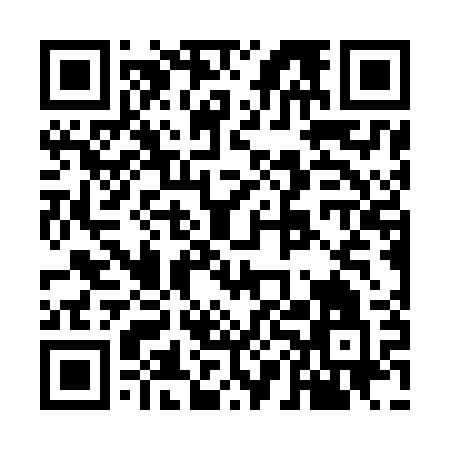 Ramadan times for Albosaggia, ItalyMon 11 Mar 2024 - Wed 10 Apr 2024High Latitude Method: Angle Based RulePrayer Calculation Method: Muslim World LeagueAsar Calculation Method: HanafiPrayer times provided by https://www.salahtimes.comDateDayFajrSuhurSunriseDhuhrAsrIftarMaghribIsha11Mon5:015:016:4012:304:316:216:217:5512Tue4:594:596:3812:304:336:236:237:5713Wed4:574:576:3712:304:346:246:247:5814Thu4:544:546:3512:304:356:256:258:0015Fri4:524:526:3312:294:366:276:278:0116Sat4:504:506:3112:294:376:286:288:0317Sun4:484:486:2912:294:386:306:308:0418Mon4:464:466:2712:294:396:316:318:0619Tue4:444:446:2512:284:406:326:328:0720Wed4:424:426:2312:284:416:346:348:0921Thu4:404:406:2112:284:426:356:358:1022Fri4:384:386:1912:274:436:366:368:1223Sat4:354:356:1712:274:446:386:388:1324Sun4:334:336:1512:274:456:396:398:1525Mon4:314:316:1312:264:466:406:408:1726Tue4:294:296:1112:264:476:426:428:1827Wed4:274:276:0912:264:486:436:438:2028Thu4:244:246:0712:264:496:446:448:2129Fri4:224:226:0612:254:506:466:468:2330Sat4:204:206:0412:254:516:476:478:2531Sun5:185:187:021:255:527:487:489:261Mon5:155:157:001:245:537:507:509:282Tue5:135:136:581:245:547:517:519:293Wed5:115:116:561:245:557:527:529:314Thu5:095:096:541:235:567:547:549:335Fri5:065:066:521:235:577:557:559:346Sat5:045:046:501:235:587:567:569:367Sun5:025:026:481:235:597:587:589:388Mon4:594:596:461:226:007:597:599:409Tue4:574:576:451:226:018:008:009:4110Wed4:554:556:431:226:018:028:029:43